Table of ContentsInstructional Program Plan 								  2Cornerstone Tasks and Grading							  3Lesson 1- Orientation- First Things First						  5Lesson 2- Seed Sowing								  9Lesson 3- Field Planting								11Lesson 4- Pruning in the Breeding Bench						13Lesson 5- Tomato Diseases in the Greenhouse					16Lesson 6- Emasculating tomato flowers						19Lesson 7- Pollinating in the Breeding Bench						22Lesson 8- Fruit Harvest from Breeding Bench					24Lesson 9- Fruit Harvest from Field							26Lesson 10- Harvest for Yield								28Program Evaluation Model								30Survey- Qualtrics									32References										34Instructional Program Plan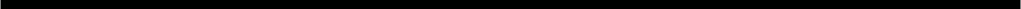 Program MissionThe mission of University of Florida/IFAS Gulf Coast Research Center (GCREC) is to develop and share new science-based information and technology that will help Florida's agricultural industry compete in a global marketplace. To that end, skills for supporting the research in the Tomato Breeding Lab will reflect the best practices in this sector.Program ValuesThe Hutton Onboarding Tutorial values…Excellence - We perform at the highest level, always learning and looking for ways to improve. Mutual Respect - We embrace diversity and treat one another with dignity and respect.Program Learning PrinciplesStudents’ prior knowledge can help or hinder learning. Goal-directed practice coupled with targeted feedback enhances the quality of students’ learning.InstructorTime and Location Course/Workshop DescriptionStudents will train in the proper Knowledge, Skills and Attitudes necessary to work in the Hutton Tomato Breeding Lab.Course/Workshop Understanding	Learners will understand that:Best practices ensure proper preparation and execution of protocols that produce desired results.Careless practices will result in deficiencies, disease and lower outputs. The Program consists of 10 lesson modules, comprised of a presentation or video, optional reading material, knowledge assessment and/or skills checklist for mastery and a survey to help inform future revisions. Course Cornerstone Tasks and GradingOrientation (OR)Students will complete all the entry requirements of HR.  Navigate to the locations for all Tomato Lab work areas. Review the history of the Gulf Coast Research and Education Center’s Tomato Lab.Seed Sowing (SS)	Students will learn the proper protocols for sowing seeds, as well as filling/thinning, inventory for adequate germination and re-sowing as needed. Understanding the use of different growing mediums and preparations that are required for different trials is important. An understanding of the color coding system is essential to plant culture and maintenance parameters.Field Planting (FP)	Students will understand how to select plants according to the specific genetic requirements and the proposed field map, ensuring that controls are included. An understanding of the field markings is required to ensure proper placement and map coordination. Breeding Bench (BB)	Students will learn the proper protocols necessary to manage the parent plants and perform successful hybrid crossings. Accuracy and attention to detail is required to ensure that the correct parent pedigrees are reflected in the subsequent seed produced.Fruit Harvest (FH)	Students will learn the proper protocols necessary to harvest appropriate fruit and label for seed extraction. Accuracy and attention to detail is required to ensure the correct seed is available for future experimental trials and observations.Grading / AssessmentAll tasks must be completed with 100% accurately.RefresherA repeat of any lesson will be required if tasks are not completed with 100% accuracy. A refresher lesson/assessment is also required at the beginning of each season (Spring and Fall) to ensure that protocols will be conducted accurately and efficiently in subsequent seasons.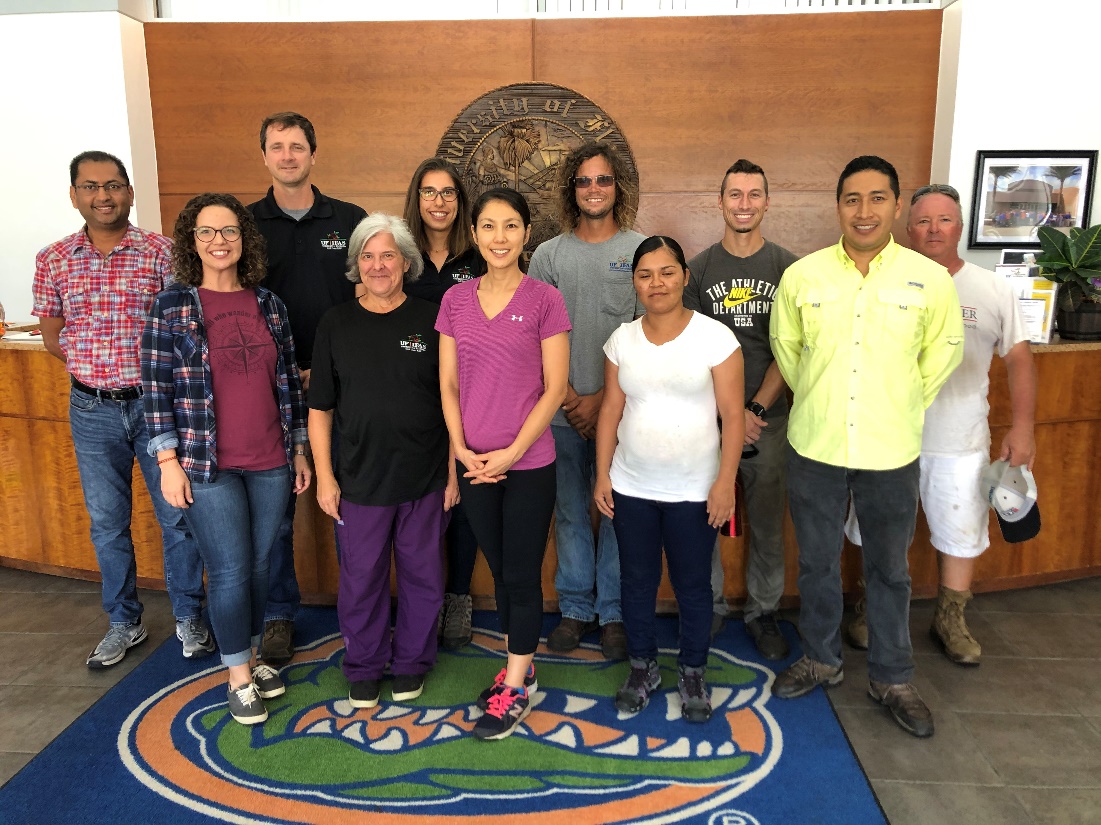 Tomato Lab staff Fall 2019Lesson 1 Orientation handout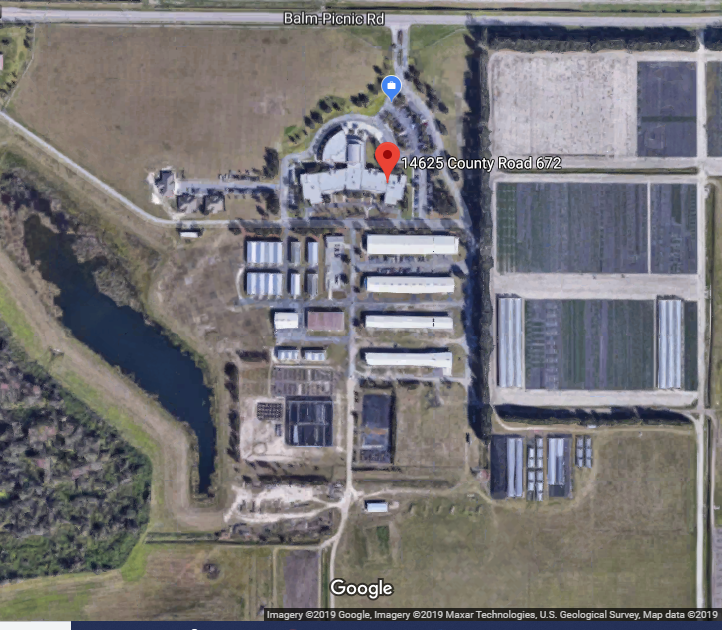 Map of GCREC noting areas used by Hutton Tomato Lab.Work hours are 8am-4:30pmLunch time is 12:00- 12:30pm. There are no food service facilities within a reasonable distance to get you there and back in time so plan to bring your lunch each day. Refrigerator, microwave and other appliances are available for use in the break room. Fifteen-minute breaks start at 10am and 3pm.If you are ill and can’t come to work or are running late, contact Dolly: Text: 813-363-5438; Email: dollyc@ufl.eduAll requests for time off must be approved by Dolly and/or Dr. Sam Hutton.Provide your contact information to Dolly for daily lab communication.Tasks for each day are written on the whiteboard in the field lab. Check it for priorities. Be advised that any task is subject to change as conditions warrant.Lesson 1 Orientation Quiz: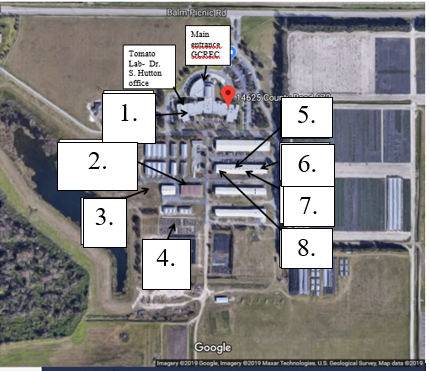 Match the numbered building above with the name and purpose of the area:1. D	A. Breeding Bench 2. E	B. Field Lab3. B	C. Fruit Cooler	4. A	D. Molecular Lab5. H	E. Production House6. G	F. Seed Cooler7. F	G. Seed Extraction8. C	H. StorageDid you complete the following HR trainings?yes 	no 	- Heat Stressyes           no 	- Hazardous Wasteyes           no 	- Collaboration for Success!yes           no 	- Entering and Adjusting Time (OPS)Tomato Plant ‘Anatomy’ Handout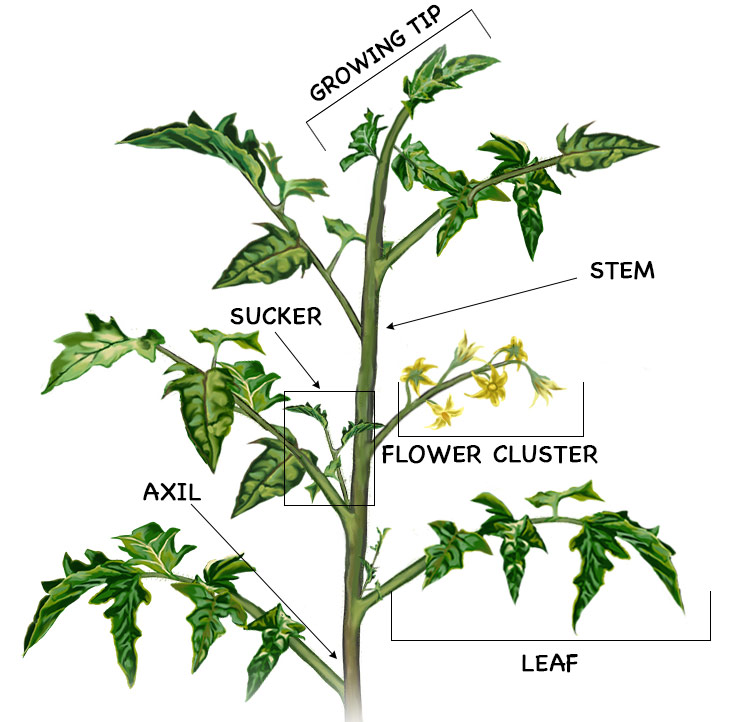 Points to rememberSanitize equipment and hands with 70% alcohol. Gloves are optional.Using pruners, scissors and/or snapping with hand, remove suckers as well as unhealthy-looking leaves below the first flower cluster.The sucker near terminal branch is retained for backup in case terminal branch is injured, stunted, or otherwise less than optimal.As the plant grows taller, the growing tip should be trained up the string to keep branches off ground for easier access and damage prevention.Note the difference between compact growth tomatoes (CGH) and micros vs. other tomato growth types in greenhouse. CGH and micros are not pruned except to remove dead leaves. These are flagged with orange ribbon.Graphic credit: https://bonnieplants.com/gardening/how-to-prune-tomatoes/Tomato Diseases in the Greenhouse Handout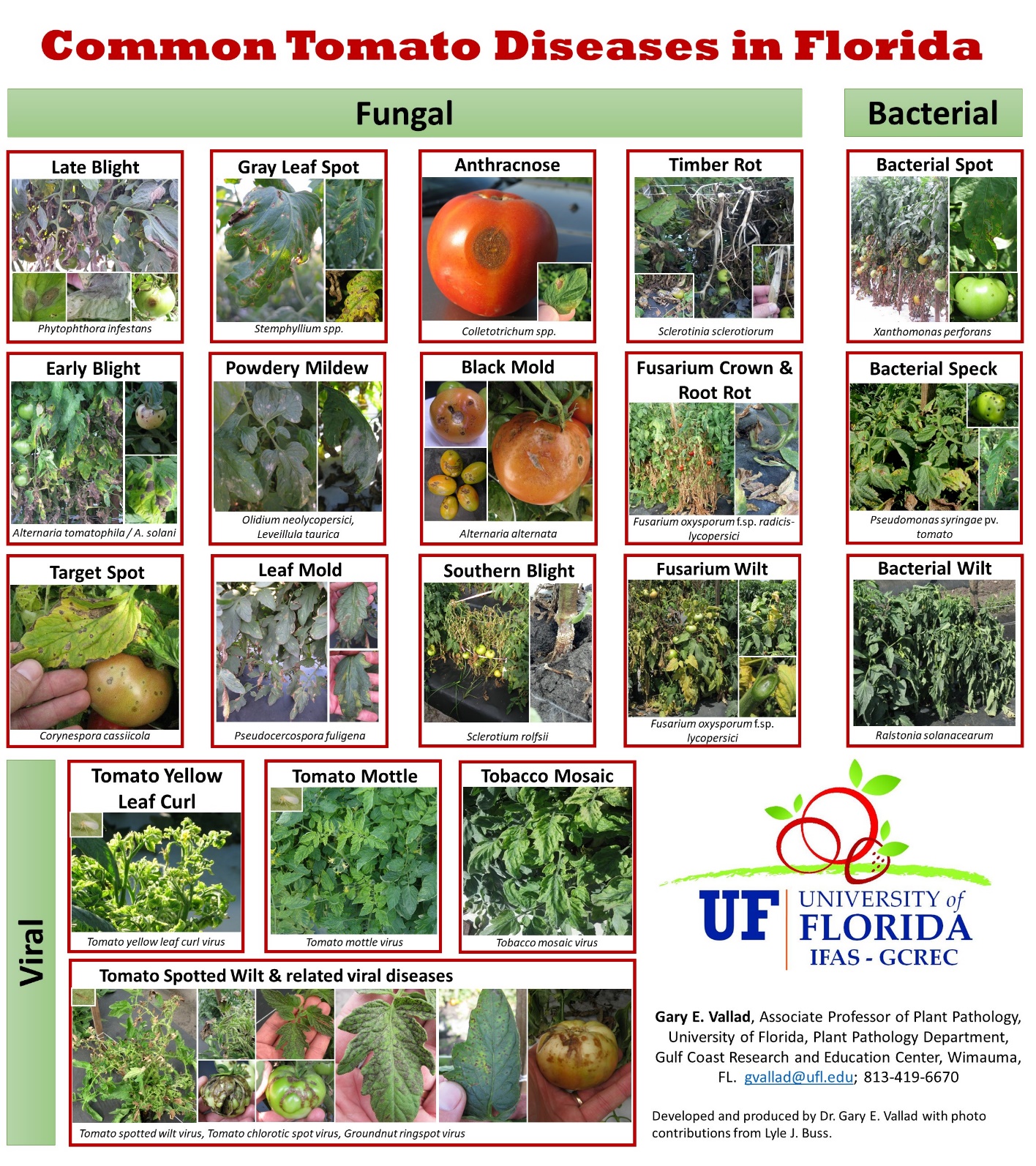 Notes:Remember to dip your feet into the bleach tray at the door to the breeding bench greenhouse before entering.Wearing gloves is optional but spray alcohol on your bare hands before working with plants. Repeat periodically. Note: if you smoke, do not enter greenhouse!Do not enter greenhouse if you have been in the field earlier in the day.Program Evaluation ModelStufflebeam’s CIPP Evaluation Model is appropriate for this evaluation plan. Context, Input, Process, and Product evaluations lend themselves to the following logic model: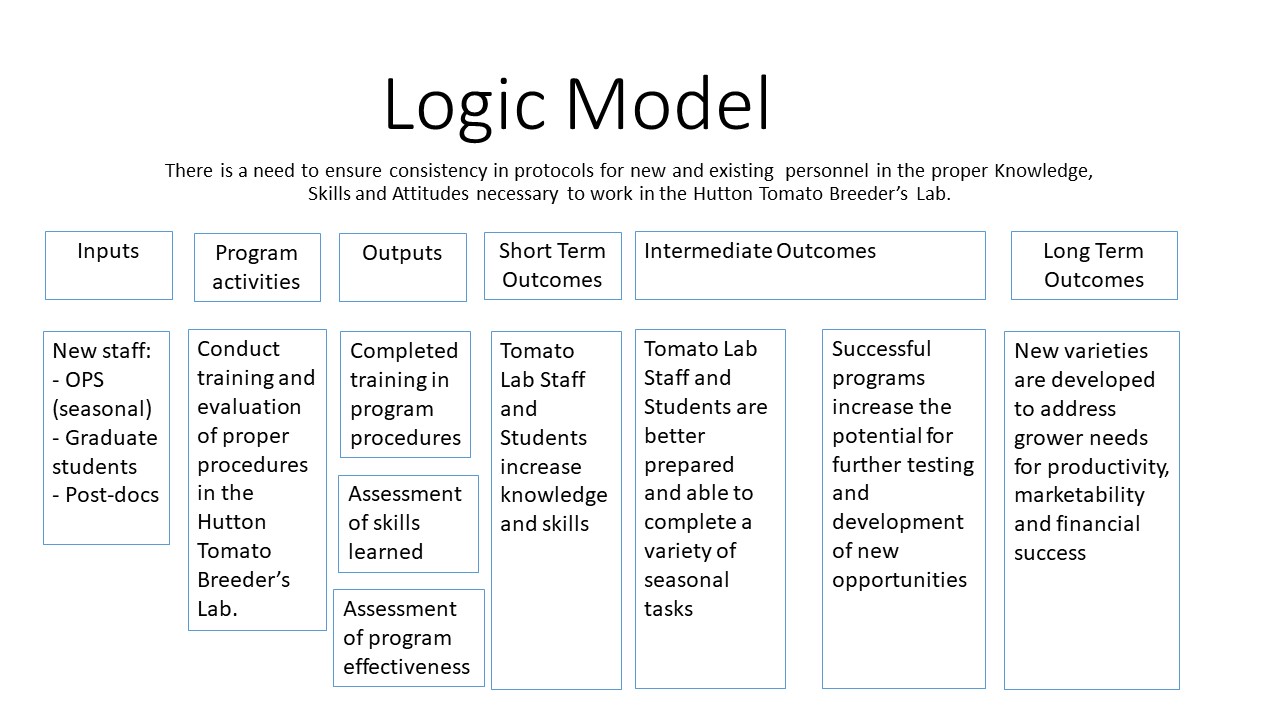 Rationale The CIPP model is a decision/accountability model that will help evaluate the program to achieve the desired outcomes as illustrated in the following flow chart which includes intangible ROI. It is useful for both formative and summative evaluations.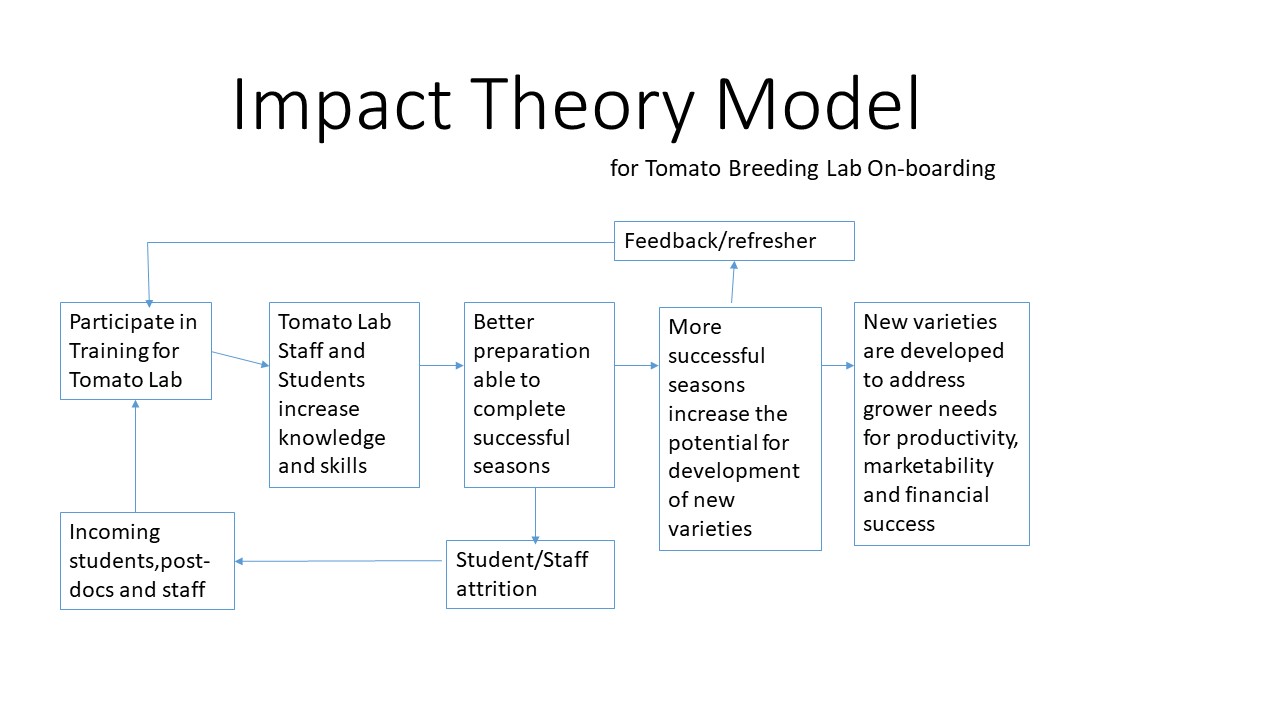 Data/evidence to be collectedAssessment data will be collected upon completion of the learning module utilizing the instruments created that include multiple choice, matching and skills rubric checklist.From whom data/evidence will be collectedThe data will be collected from each new member of the tomato lab team- grad students, post-docs and OPS (seasonal employees).Data/evidence collection timelineData will be collected at the initial completion of the learning module. The data for these evaluations will also be collected at least once each season to properly monitor the program module’s effectiveness. Program evaluation reporting planThis plan provides for the evaluation of the Gulf Coast Research and Education Center’s Tomato Breeding Lab On-boarding Program. This plan determines the means to acknowledge the adequate training of new staff and students in Dr. Sam Hutton’s Tomato Breeders Lab utilizing the proper Knowledge, Skills and Attitudes necessary to work in the breeding program’s hybrid greenhouse. The key stakeholder is Dr. Sam Hutton. The module is offered when new staff or students join the Tomato Breeder Lab as well as a refresher when warranted by employee performance decline. A survey attached to each lesson module will obtain feedback from participants regarding the suitability of the program lessons toward learning achievement. This will help provide a summative evaluation of the program objectives.Key questions addressed in the evaluation: Is the project module adequate for teaching the skills required?Is it meeting the objectives of this project module?Should it be continued? Modified? Re-designed?It is recommended that at least one full season of performance is appropriate to make valid and reliable evaluation recommendations.Results of the analysis of evaluation data would be made available to the primary stakeholder, Dr. Sam Hutton, along with suggestions to improve or correct the outcome of the evaluation.Survey- Lesson EvaluationCreated on Qualtrics at https://ufl.qualtrics.com/jfe/form/SV_2hlNkK33fAooZdXDate of hire? ___________Please select the modules accessed. (dropdown menu with lesson names)How useful were these modules in helping you better understand your work in the Hutton Tomato Lab?Extremely usefulModerately usefulSlightly usefulNeither useful nor uselessSlightly uselessModerately uselessExtremely uselessHow useful were these modules in helping you increase your knowledge?Extremely usefulModerately usefulSlightly usefulNeither useful nor uselessSlightly uselessModerately uselessExtremely uselessHow useful were these modules in helping you improve your skills?Extremely usefulModerately usefulSlightly usefulNeither useful nor uselessSlightly uselessModerately uselessExtremely uselessDid you use any of the reference materials to seek further information?YesNoIf yes, were there any problems or broken links to any of the referenced materials?YesN/AWhat was missing from the modules that you would like to see added?Which specific areas would you recommend for improvement?What other modules do you feel need to be added to help you in your work?Please feel free to add any other comments here:References:Angima, W. and Carroll, J.B. (2019). Recruitment and onboarding resources for extension in the west. Journal of Extension 57(2) 1-5. Retrieved from: https://joe.org/joe/2019april/tt2.phpAry, D., Jacobs, L.C. and Sorensen, C. (2010). Introduction to research in education. Belmont, CA: Wadsworth, Cengage Learning.Bandura, A. 1991. Social cognitive theory of self-regulation. Organizational Behavior and Human Decision Processes 50(2) 248-287. doi: 10.1016/0749-5978(91)90022-LBrame, C.J. (2016). Effective educational videos: Principles and guidelines for maximizing student learning from video content. CBE- Life Science Education 15(6) 1-6. DOI:10.1187/cbe.16-03-0125Cummings, D. (2018). AEC6543 Teaching and learning theory: Applications in agricultural education and communication. Discussion post. Retrieved from https://ufl.instructure.com/courses/346163/discussion_topics/1594528Dick, W., Carey, L. and Carey, J.O. (2015). The systematic design of instruction. Upper Saddle River, NJ: Pearson Education, Inc.Duke, B., Harper, G. and Johnston, M. (2013). Connectivism as a digital age learning theory. The International HETL Review, Special Issue. p. 4-13. Retrieved from https://www.hetl.org/wp-content/uploads/2013/09/HETLReview2013SpecialIssue.pdfFernando, S. and Marikar, F. (2017). Constructivist teaching/learning theory and participatory teaching methods. Journal of Curriculum and Teaching. 6(1) 110-122.Fung, F.M. (2015). Using first-person perspective filming techniques for a chemistry laboratory demonstration to facilitate a flipped pre-lab. Journal of Chemical Education. 92(9), 1518-1521.Isaac, E.P., (2011). Assessing adult learning and learning styles. In Victor X. Wang (Ed.), Assessing and Evaluating Adult Learning in Career and Technical Education. 143-153. Hershey, PA: IGI Global. doi:10.4018/978-1-61520-745-9Jaeger, D. (2016). The impact of the use of video recording eyewear on skill acquisition. Doctoral Dissertation. Retrieved from https://search.proquest.com/openview/012288683f07b161c5a0ddfe4f62181b/1Miller, G. (1997). Studying agriculture through videotape: Learner strategies and cognitive styles. Journal of Agricultural Education. 38(1), 21-28. doi: 10.5032/jae.1997.01021Nilson, Linda B. (2010). Teaching at its best: A research- based resource for college instructors 3rd ED. Hoboken, NJ: John Wiley & Sons, Inc.Ravid, R. (2015). Practical statistics for educators. Lanham, MD: Rowman & Littlefield Publishing Group, Inc.Schunk, D.H. (2012). Learning theories: An educational perspective. Boston, MA: Pearson Education, Inc.Slavich, G. and Zimbardo, P. (2012). Transformational teaching: Theoretical underpinnings, basic principles and core methods. Educational psychology review. 24(4) 569-608. doi: 10.1007/s10648-012-9199-6. Hutton Onboarding TutorialAEC Master’s ProjectDolores (Dolly) CummingsFall 2019Program Transfer GoalsCommunicate effectively based on purpose, task, and audience using appropriate vocabulary. Demonstrate professionalism through exhibiting attentiveness, following best practices, growing from feedback, and adhering to Lab standardsDolly CummingsBiological Scientist IIHutton Lab813-363-5438dollyc@ufl.eduOffice Hours: by appointmentBegin within one week of hireLocation: Hutton LabDaily PlanDaily PlanDaily PlanEducator: Dolly CummingsLesson Title:1- Orientation- First Things First1- Orientation- First Things First1- Orientation- First Things First1- Orientation- First Things FirstUnit/Program:Hutton Onboarding TutorialHutton Onboarding TutorialHutton Onboarding TutorialHutton Onboarding TutorialEstimated Time:30 min +30 min +30 min +30 min +Materials, Supplies, Equipment, References, and Other Resources:Materials, Supplies, Equipment, References, and Other Resources:Materials, Supplies, Equipment, References, and Other Resources:Materials, Supplies, Equipment, References, and Other Resources:Materials, Supplies, Equipment, References, and Other Resources:Powerpoint, map handout Links for mandatory UF/IFAS- GCREC trainings- Heat Stress, Hazardous Waste, etc.Powerpoint, map handout Links for mandatory UF/IFAS- GCREC trainings- Heat Stress, Hazardous Waste, etc.Powerpoint, map handout Links for mandatory UF/IFAS- GCREC trainings- Heat Stress, Hazardous Waste, etc.Powerpoint, map handout Links for mandatory UF/IFAS- GCREC trainings- Heat Stress, Hazardous Waste, etc.Powerpoint, map handout Links for mandatory UF/IFAS- GCREC trainings- Heat Stress, Hazardous Waste, etc.Learning OutcomesLearning OutcomesLearning OutcomesLearning OutcomesLearning OutcomesEssential Question:Essential Question:Where did the tomato lab begin and what basic information should all staff know to work here?Where did the tomato lab begin and what basic information should all staff know to work here?Where did the tomato lab begin and what basic information should all staff know to work here?Learning Objectives:Learning Objectives:Review the history of the Tomato Lab at Gulf Coast Research and Education Center (GCREC).Locate the various buildings and their purpose utilized by the Tomato LabKnow where to find and complete the required GCREC trainings.Review the history of the Tomato Lab at Gulf Coast Research and Education Center (GCREC).Locate the various buildings and their purpose utilized by the Tomato LabKnow where to find and complete the required GCREC trainings.Review the history of the Tomato Lab at Gulf Coast Research and Education Center (GCREC).Locate the various buildings and their purpose utilized by the Tomato LabKnow where to find and complete the required GCREC trainings.Preflection/Introduction (Interest Approach)Estimated Time: 2 minutesIt often helps to understand where one fits into an organization by learning how it got to where it is, what are the names of various commonly used locations on campus and the sundry tasks necessary for every new employee to complete. This is the start of your journey with the Hutton Tomato Lab at GCREC.It often helps to understand where one fits into an organization by learning how it got to where it is, what are the names of various commonly used locations on campus and the sundry tasks necessary for every new employee to complete. This is the start of your journey with the Hutton Tomato Lab at GCREC.Learning Activity 1Learning Activity 1Estimated Time: 10 min.Instructor Directions / MaterialsBrief Content OutlineBrief Content OutlinePowerpoint Link to GCREC websiteModified presentation created by grad student Jessica Chitwood-Brown that provides overview of Tomato Lab. Includes brief history of tomato production in Florida, the start of GCREC in Bradenton, FL., its move to Balm Florida, and its continued growth. Details of tomato lab successes such as the Tasti-Lee tomato hybrid, as well as ongoing experiments and trials are described.Additional information about GCREC at https://gcrec.ifas.ufl.edu/Modified presentation created by grad student Jessica Chitwood-Brown that provides overview of Tomato Lab. Includes brief history of tomato production in Florida, the start of GCREC in Bradenton, FL., its move to Balm Florida, and its continued growth. Details of tomato lab successes such as the Tasti-Lee tomato hybrid, as well as ongoing experiments and trials are described.Additional information about GCREC at https://gcrec.ifas.ufl.edu/Learning Activity 2Learning Activity 2Estimated Time: 10 min.Instructor Directions / MaterialsBrief Content OutlineBrief Content OutlineAerial photo- annotatedAerial photo annotated with names of buildings. A handout provides a handy map of locations that are used by tomato lab staff and which tasks are completed at each location.  It also includes labels that designate how each location is used. Aerial photo annotated with names of buildings. A handout provides a handy map of locations that are used by tomato lab staff and which tasks are completed at each location.  It also includes labels that designate how each location is used. Learning Activity 3Learning Activity 3Estimated Time: variesInstructor Directions / MaterialsBrief Content OutlineBrief Content OutlineLinks to required HR trainingsLinks are provided to allow easy access to the HR required trainings at GCREC:Heat StressHazardous WasteCollaboration for Success!Entering & Adjusting Time: Hourly OPS (Non-Exempt) [Note: not a required training but important information]Other payroll related information https://learn-and-grow.hr.ufl.edu/toolkits-resource-center/human-resources-toolkits/time-and-labor/Links are provided to allow easy access to the HR required trainings at GCREC:Heat StressHazardous WasteCollaboration for Success!Entering & Adjusting Time: Hourly OPS (Non-Exempt) [Note: not a required training but important information]Other payroll related information https://learn-and-grow.hr.ufl.edu/toolkits-resource-center/human-resources-toolkits/time-and-labor/Summary (Reflection)Estimated Time: 2 minRepeat Learning Objectives:Review the history of the Tomato Lab at Gulf Coast Research and Education Center (GCREC).Locate the various buildings and their purpose utilized by the Tomato LabKnow where to find and complete the required GCREC trainings.Repeat Learning Objectives:Review the history of the Tomato Lab at Gulf Coast Research and Education Center (GCREC).Locate the various buildings and their purpose utilized by the Tomato LabKnow where to find and complete the required GCREC trainings.EvaluationQuiz- matching names to places on campus map.Rubric Checklist- Verify completion of HR required trainings.Survey for future revisionsDaily PlanDaily PlanDaily PlanEducator:Dolly CummingsLesson Title:2- Seed Sowing2- Seed Sowing2- Seed Sowing2- Seed SowingUnit/Program:Hutton Onboarding TutorialHutton Onboarding TutorialHutton Onboarding TutorialHutton Onboarding TutorialEstimated Time:8 min8 min8 min8 minMaterials, Supplies, Equipment, References, and Other Resources:Materials, Supplies, Equipment, References, and Other Resources:Materials, Supplies, Equipment, References, and Other Resources:Materials, Supplies, Equipment, References, and Other Resources:Materials, Supplies, Equipment, References, and Other Resources:Power-point, Wooden stakes, prepared seed packets, planting trays, soil, sowing board, vermiculite, needlesPower-point, Wooden stakes, prepared seed packets, planting trays, soil, sowing board, vermiculite, needlesPower-point, Wooden stakes, prepared seed packets, planting trays, soil, sowing board, vermiculite, needlesPower-point, Wooden stakes, prepared seed packets, planting trays, soil, sowing board, vermiculite, needlesPower-point, Wooden stakes, prepared seed packets, planting trays, soil, sowing board, vermiculite, needlesLearning OutcomesLearning OutcomesLearning OutcomesLearning OutcomesLearning OutcomesEssential Question:Essential Question:What is the best way to sow seeds for most reliable germination and growth?What is the best way to sow seeds for most reliable germination and growth?What is the best way to sow seeds for most reliable germination and growth?Learning Objectives:Know the best practices for sowing seeds in production greenhouse.Demonstrate how to fill (transplant) and thin (remove extra seedlings in well) for optimal growth.Know the significance of colored plastic stakes for growth maintenance tasks.Learning Objectives:Know the best practices for sowing seeds in production greenhouse.Demonstrate how to fill (transplant) and thin (remove extra seedlings in well) for optimal growth.Know the significance of colored plastic stakes for growth maintenance tasks.Learning Objectives:Know the best practices for sowing seeds in production greenhouse.Demonstrate how to fill (transplant) and thin (remove extra seedlings in well) for optimal growth.Know the significance of colored plastic stakes for growth maintenance tasks.Learning Objectives:Know the best practices for sowing seeds in production greenhouse.Demonstrate how to fill (transplant) and thin (remove extra seedlings in well) for optimal growth.Know the significance of colored plastic stakes for growth maintenance tasks.Learning Objectives:Know the best practices for sowing seeds in production greenhouse.Demonstrate how to fill (transplant) and thin (remove extra seedlings in well) for optimal growth.Know the significance of colored plastic stakes for growth maintenance tasks.Preflection/Introduction (Interest Approach)Estimated Time: <1 minThe success of any trial or experiment starts with the sowing of the seeds that will become the plants of interest to the researcher. Careful attention to detail at this stage will help prevent many problems later in the growth cycle.The success of any trial or experiment starts with the sowing of the seeds that will become the plants of interest to the researcher. Careful attention to detail at this stage will help prevent many problems later in the growth cycle.Learning Activity 1Learning Activity 1Estimated Time: 6 minInstructor Directions / MaterialsBrief Content OutlineBrief Content OutlinePowerpoint with instructions for best practices for seed sowing.Powerpoint slides:Picture of planting trays, soil and water; explanation of multiple passes with water to ensure soil is thoroughly moistened.Picture of sowing board in use showing depth of hole for seed.Picture of seed packets with stakes ready for sowing; explanation of markings on stake denoting rows to sow, notes on packet regarding line number of seed and other information needed.Picture of sown tray with subsequent addition of soil, vermiculite and more waterPicture of colored stakes and details of their significance for growth maintenance task.Picture of multi-plant wells in trays with empty wells (before) and trays after filling and thinning. Note special cases.Powerpoint slides:Picture of planting trays, soil and water; explanation of multiple passes with water to ensure soil is thoroughly moistened.Picture of sowing board in use showing depth of hole for seed.Picture of seed packets with stakes ready for sowing; explanation of markings on stake denoting rows to sow, notes on packet regarding line number of seed and other information needed.Picture of sown tray with subsequent addition of soil, vermiculite and more waterPicture of colored stakes and details of their significance for growth maintenance task.Picture of multi-plant wells in trays with empty wells (before) and trays after filling and thinning. Note special cases.Summary (Reflection)Estimated Time:<1Review Learning Objectives1.	Know the best practices for sowing seeds in production greenhouse.2.	Demonstrate how to fill (transplant) and thin (remove extra seedlings in well) for optimal growth.3.	Know the significance of colored plastic stakes for growth maintenance tasks. Review Learning Objectives1.	Know the best practices for sowing seeds in production greenhouse.2.	Demonstrate how to fill (transplant) and thin (remove extra seedlings in well) for optimal growth.3.	Know the significance of colored plastic stakes for growth maintenance tasks. EvaluationSkills evaluation:Student will be given packets of prepared seed and instructed to sow them according to lesson protocols.Rubric checklist:__ Soil filled planting tray sufficiently moist throughout well.__ Stakes are properly spaced according to instructions provided.__ Seeds are sown in tray prepared using sowing board.__ Seeds are placed 2 per well (may contain up to 4 without penalty) in wells without identifying stake.__ In wells with identifying stake, up to a dozen seeds are sown as insurance against low germ. __ Trays are covered with thin layer of soil.__ Trays are next covered with thin layer of vermiculite.__ Trays have been watered in to settled the soil around the seeds.__ Colored stakes, as necessary, have been placed in each tray where specified.Color stake quiz1. If the trays have been designated for whitefly vectored disease experiments, what color plastic stake is used to alert spray crews not to use systemic insecticide?OrangeRedWhiteBlue2.  If the trays have plastic stakes within them that are white, what does this signify?a. Do not use overhead sprayb. Handle with gloves onlyc. Selections depend on genetic marker datad. Water lightly.3. As you are filling and thinning a group of seedlings in the E500 group, you notice that some stems are green and others are purple. What do you do?a. Continue filling and thinning, this means nothing important at this stage.b. Bring this to Dr. Hutton’s attention- this must be an error.c. Fill wells with equal amounts of green and purple stemmed seedlings.d. Note ‘seg’ on stake and fill all but last row with purple stems, last row with green stems.Survey for future revisionsDaily PlanDaily PlanDaily PlanEducator:Dolly CummingsLesson Title:3- Field Planting3- Field Planting3- Field Planting3- Field PlantingUnit/Program:Hutton Onboarding TutorialHutton Onboarding TutorialHutton Onboarding TutorialHutton Onboarding TutorialEstimated Time:10 minutes10 minutes10 minutes10 minutesMaterials, Supplies, Equipment, References, and Other Resources:Materials, Supplies, Equipment, References, and Other Resources:Materials, Supplies, Equipment, References, and Other Resources:Materials, Supplies, Equipment, References, and Other Resources:Materials, Supplies, Equipment, References, and Other Resources:Field map, planting trays, field stakes, paint can, field tagsField map, planting trays, field stakes, paint can, field tagsField map, planting trays, field stakes, paint can, field tagsField map, planting trays, field stakes, paint can, field tagsField map, planting trays, field stakes, paint can, field tagsLearning OutcomesLearning OutcomesLearning OutcomesLearning OutcomesLearning OutcomesEssential Question:Essential Question:What is the procedure for preparing and planting in the field?What is the procedure for preparing and planting in the field?What is the procedure for preparing and planting in the field?Learning Objectives:Know how to set up and pull plants into trays based on field map.Know how to transplant seedlings from trays to fieldComplete required steps for field identifications.Learning Objectives:Know how to set up and pull plants into trays based on field map.Know how to transplant seedlings from trays to fieldComplete required steps for field identifications.Learning Objectives:Know how to set up and pull plants into trays based on field map.Know how to transplant seedlings from trays to fieldComplete required steps for field identifications.Learning Objectives:Know how to set up and pull plants into trays based on field map.Know how to transplant seedlings from trays to fieldComplete required steps for field identifications.Learning Objectives:Know how to set up and pull plants into trays based on field map.Know how to transplant seedlings from trays to fieldComplete required steps for field identifications.Preflection/Introduction (Interest Approach)Estimated Time:<1 minProper field transplanting will continue the best management practices started during seed sowing to help prevent problems during the growing season. Efforts performed now will help set the course for a productive growing season and reduce any confusion as the season progresses.Proper field transplanting will continue the best management practices started during seed sowing to help prevent problems during the growing season. Efforts performed now will help set the course for a productive growing season and reduce any confusion as the season progresses.Learning Activity 1Learning Activity 1Estimated Time: 8 minInstructor Directions / MaterialsBrief Content OutlineBrief Content OutlinePowerpoint with instructions for best practices for field plantingPowerpoint slides:Picture: Field map showing locations for each plot.Picture: Trays prepared with field stakes in the process of pulling selected plants. Picture: Tray with white stakes that signify special selections needed based on genetic marker data. Second picture of wooden stake with selection numbers indicated below plot number.Picture: Blinds, odd growth, disease- all seedlings to avoid selecting.Picture: Last row in each tray saved for control plots to be added later. Choice of control based on pedigree of closest plots- note plot numbers so that controls can be determined from planting outline.Picture: Completed trays numbered, placed in vehicle efficiently.Picture: Depicts proper depth and procedure for transplanting.Picture: Post transplanting tasks- paint denoting walkways, painted lines at each stake denoting start of plot, later field tags on stakes after first tie.Powerpoint slides:Picture: Field map showing locations for each plot.Picture: Trays prepared with field stakes in the process of pulling selected plants. Picture: Tray with white stakes that signify special selections needed based on genetic marker data. Second picture of wooden stake with selection numbers indicated below plot number.Picture: Blinds, odd growth, disease- all seedlings to avoid selecting.Picture: Last row in each tray saved for control plots to be added later. Choice of control based on pedigree of closest plots- note plot numbers so that controls can be determined from planting outline.Picture: Completed trays numbered, placed in vehicle efficiently.Picture: Depicts proper depth and procedure for transplanting.Picture: Post transplanting tasks- paint denoting walkways, painted lines at each stake denoting start of plot, later field tags on stakes after first tie.Summary (Reflection)Estimated Time: <1 minReview learning objectives. Know how to set up and pull plants into trays based on field map.Know how to transplant seedlings from trays to fieldComplete required steps for field identifications.Review learning objectives. Know how to set up and pull plants into trays based on field map.Know how to transplant seedlings from trays to fieldComplete required steps for field identifications.EvaluationSkills evaluation:Student will be given prepared field stakes to set up in trays and pull required plants for field. Field work will include transplanting, paint markings and describing later step needed- field tags on stake after first tie.Rubric checklist:__ Stakes are placed correctly in trays according to number of plants noted at bottom of stake.__ Last row in tray is left empty (to be filled later by control plants).__ Plants are pulled that do not include blinds, odd growth or diseased plants.__ Where white plastic stakes indicate marker data, plants have been pulled according to numbers on wooden stake.__ A prominent stake in each tray indicates the order in which the trays will be planted.__ Trays are loaded in transport vehicle in opposite order than they will be planted so the first one to be planted is last one on the vehicle, nearest tailgate.__ Row plastic pulled back if necessary to prevent damage to seedling.__ Seedlings are planted at the correct depth based on length of stem.__ Surrounding soil pulled in to cover root ball.__ Line painted on plastic row cover at each plot stake.__ Walkway lines painted in designated locations.__ Verbal indication of need for field tags after plant stakes in place and first tie completed.Survey for future revisionsDaily PlanDaily PlanDaily PlanEducator:Dolly CummingsLesson Title:4- Pruning in the Breeding Bench4- Pruning in the Breeding Bench4- Pruning in the Breeding Bench4- Pruning in the Breeding BenchUnit/Program:Hutton Onboarding TutorialHutton Onboarding TutorialHutton Onboarding TutorialHutton Onboarding TutorialEstimated Time:7 min7 min7 min7 minMaterials, Supplies, Equipment, References, and Other Resources:Materials, Supplies, Equipment, References, and Other Resources:Materials, Supplies, Equipment, References, and Other Resources:Materials, Supplies, Equipment, References, and Other Resources:Materials, Supplies, Equipment, References, and Other Resources:Tomato plants growing in Breeding BenchAlcohol, 70% spray bottlePruning shears or scissors (optional)Disposable gloves (optional)Tomato plants growing in Breeding BenchAlcohol, 70% spray bottlePruning shears or scissors (optional)Disposable gloves (optional)Tomato plants growing in Breeding BenchAlcohol, 70% spray bottlePruning shears or scissors (optional)Disposable gloves (optional)Tomato plants growing in Breeding BenchAlcohol, 70% spray bottlePruning shears or scissors (optional)Disposable gloves (optional)Tomato plants growing in Breeding BenchAlcohol, 70% spray bottlePruning shears or scissors (optional)Disposable gloves (optional)Learning OutcomesLearning OutcomesLearning OutcomesLearning OutcomesLearning OutcomesEssential Question:Essential Question:How do you control for proper growth of tomato plants in the hybrid greenhouse?How do you control for proper growth of tomato plants in the hybrid greenhouse?How do you control for proper growth of tomato plants in the hybrid greenhouse?Learning Objectives:Students will understand the need to use proper sanitary procedures to avoid introduction of pests and diseases in the hybrid greenhouseStudents will learn the proper protocol for pruning tomato plants in the hybrid greenhouse.Learning Objectives:Students will understand the need to use proper sanitary procedures to avoid introduction of pests and diseases in the hybrid greenhouseStudents will learn the proper protocol for pruning tomato plants in the hybrid greenhouse.Learning Objectives:Students will understand the need to use proper sanitary procedures to avoid introduction of pests and diseases in the hybrid greenhouseStudents will learn the proper protocol for pruning tomato plants in the hybrid greenhouse.Learning Objectives:Students will understand the need to use proper sanitary procedures to avoid introduction of pests and diseases in the hybrid greenhouseStudents will learn the proper protocol for pruning tomato plants in the hybrid greenhouse.Learning Objectives:Students will understand the need to use proper sanitary procedures to avoid introduction of pests and diseases in the hybrid greenhouseStudents will learn the proper protocol for pruning tomato plants in the hybrid greenhouse.Preflection/Introduction (Interest Approach)Estimated Time: 1 minBrief story about why this topic is critical by describing how greenhouse growth culture can go wrong. Mention overgrowth of indeterminate varieties that caused ‘jungle’ conditions, nutrient deficiencies that cause blossom end rot, infestations of whitefly, overspray from outside greenhouse of weed killers that entered via vents that stunted growth, etc.Brief story about why this topic is critical by describing how greenhouse growth culture can go wrong. Mention overgrowth of indeterminate varieties that caused ‘jungle’ conditions, nutrient deficiencies that cause blossom end rot, infestations of whitefly, overspray from outside greenhouse of weed killers that entered via vents that stunted growth, etc.Learning Activity 1Learning Activity 1Estimated Time: 5 minInstructor Directions / MaterialsBrief Content OutlineBrief Content OutlinePowerpoint with instructions on sanitary procedures and pruning technique.Handout of Points to Remember- Picture: Entryway bleach tray and alcohol spray bottles.- Picture: Plant Parts graphic from handout - Picture: Tomato plant with sucker- Picture: Sucker near terminal branch is retained for backup in case terminal branch is injured, stunted, or otherwise less than optimal.- Picture: Growing tip trained up the string to keep branches off ground for easier access.- Picture: Difference between compact growth tomatoes (CGH) and micro tomato plants vs. other tomato growth types in greenhouse. CGH tomatoes and micros do not get pruned except to remove dead or diseased leaves. CGH tomatoes are flagged with orange ribbon.- Picture: Later in season, indeterminate types continue to grow so should be pruned to be no taller than 7 feet.- Picture: Entryway bleach tray and alcohol spray bottles.- Picture: Plant Parts graphic from handout - Picture: Tomato plant with sucker- Picture: Sucker near terminal branch is retained for backup in case terminal branch is injured, stunted, or otherwise less than optimal.- Picture: Growing tip trained up the string to keep branches off ground for easier access.- Picture: Difference between compact growth tomatoes (CGH) and micro tomato plants vs. other tomato growth types in greenhouse. CGH tomatoes and micros do not get pruned except to remove dead or diseased leaves. CGH tomatoes are flagged with orange ribbon.- Picture: Later in season, indeterminate types continue to grow so should be pruned to be no taller than 7 feet.Summary (Reflection)Estimated Time: <1 minReview learning objectivesStudents will understand the need to use proper sanitary procedures to avoid introduction of pests and diseases in the hybrid greenhouseStudents will learn the proper protocol for pruning tomato plants in the hybrid greenhouse.Review learning objectivesStudents will understand the need to use proper sanitary procedures to avoid introduction of pests and diseases in the hybrid greenhouseStudents will learn the proper protocol for pruning tomato plants in the hybrid greenhouse.EvaluationSkills evaluation:Student will be given equipment and asked to prune at least one row in Breeding Bench.Rubric checklist:__ Upon entering greenhouse, feet were dipped in bleach tray.__ Used alcohol to sanitize hands or put on disposable gloves.__ Used alcohol to sanitize equipment, if used.__ Removed all suckers except for one closest to growing tip.__ No unhealthy leaves remain on plant below the first flower cluster.__ Lower leaves (below soil bag rim) removed.__ No pruning done on orange flagged plants (CGH and micro)Survey for future revisionsDaily PlanDaily PlanDaily PlanEducator:Dolly CummingsLesson Title:5- Tomato Diseases in the Greenhouse5- Tomato Diseases in the Greenhouse5- Tomato Diseases in the Greenhouse5- Tomato Diseases in the GreenhouseUnit/Program:Hutton Onboarding TutorialHutton Onboarding TutorialHutton Onboarding TutorialHutton Onboarding TutorialEstimated Time:8 min8 min8 min8 minMaterials, Supplies, Equipment, References, and Other Resources:Materials, Supplies, Equipment, References, and Other Resources:Materials, Supplies, Equipment, References, and Other Resources:Materials, Supplies, Equipment, References, and Other Resources:Materials, Supplies, Equipment, References, and Other Resources:Powerpoint on Tomato diseasesHandout- ID of tomato diseasesPowerpoint on Tomato diseasesHandout- ID of tomato diseasesPowerpoint on Tomato diseasesHandout- ID of tomato diseasesPowerpoint on Tomato diseasesHandout- ID of tomato diseasesPowerpoint on Tomato diseasesHandout- ID of tomato diseasesLearning OutcomesLearning OutcomesLearning OutcomesLearning OutcomesLearning OutcomesEssential Question:Essential Question:How can we tell a healthy tomato plant from one that is not healthy?How can we tell a healthy tomato plant from one that is not healthy?How can we tell a healthy tomato plant from one that is not healthy?Learning Objectives:Learn the symptoms of common tomato diseases in the greenhouse.Identify main modes of disease transmission- vector, contact and air-borne.Learning Objectives:Learn the symptoms of common tomato diseases in the greenhouse.Identify main modes of disease transmission- vector, contact and air-borne.Learning Objectives:Learn the symptoms of common tomato diseases in the greenhouse.Identify main modes of disease transmission- vector, contact and air-borne.Learning Objectives:Learn the symptoms of common tomato diseases in the greenhouse.Identify main modes of disease transmission- vector, contact and air-borne.Learning Objectives:Learn the symptoms of common tomato diseases in the greenhouse.Identify main modes of disease transmission- vector, contact and air-borne.Preflection/Introduction (Interest Approach)Estimated Time: 2 minReflect on last lesson where diseased tomato leaves were discussed in relation to pruning. Knowing how diseases are transmitted is our first line of defense to maintain a healthy greenhouse. Relate story of past issues with TMV (tobacco mosaic virus) and what was required to eliminate it.Reflect on last lesson where diseased tomato leaves were discussed in relation to pruning. Knowing how diseases are transmitted is our first line of defense to maintain a healthy greenhouse. Relate story of past issues with TMV (tobacco mosaic virus) and what was required to eliminate it.Learning Activity 1Learning Activity 1Estimated Time: 5 minutesInstructor Directions / MaterialsBrief Content OutlineBrief Content OutlinePowerpoint- modified from Dr. Vallad’s Tomato Diseases in the FieldHandout- ID of tomato diseasesSlides for common tomato diseases in the greenhouse are reviewed along with key symptoms to watch for while working in this environment. Bacterial (contact)Fungal (airborne)Virus (vector and contact)Slides for common tomato diseases in the greenhouse are reviewed along with key symptoms to watch for while working in this environment. Bacterial (contact)Fungal (airborne)Virus (vector and contact)Summary (Reflection)Estimated Time: 1minReview learning objectives:Learn the symptoms of common tomato diseases in the greenhouse.Identify main modes of disease transmission- vector, contact and air-borne.Review learning objectives:Learn the symptoms of common tomato diseases in the greenhouse.Identify main modes of disease transmission- vector, contact and air-borne.EvaluationQuiz- acceptable score is 100%. Repeat lesson if necessary.How do diseases spread in tomato plants?InsectsContact with foliageAir-borneAll of the aboveWhat is the vector that transmits the viral disease, TYLCV?WhiteflySporesWaterContactIn what instance should you never enter the greenhouse?After eatingWithout glovesRight after working in the fieldWet from the rainWhich disease is often spread by people who smoke cigarettes?TYLCVTMVBacterial spotPowdery mildewT      F    You can eliminate all disease spread in the greenhouse by wearing gloves.T      F     All virus diseases are spread by vectors.T      F     Bacterial diseases spread most rapidly in wet conditions.T      F     Disease scouting is critical to the health of the greenhouse.Survey for future revisionsDaily PlanDaily PlanDaily PlanEducator:Dolly CummingsLesson Title:6- Emasculating tomato flowers6- Emasculating tomato flowers6- Emasculating tomato flowers6- Emasculating tomato flowersUnit/Program:Hutton Onboarding TutorialHutton Onboarding TutorialHutton Onboarding TutorialHutton Onboarding TutorialEstimated Time:10 min10 min10 min10 minMaterials, Supplies, Equipment, References, and Other Resources:Materials, Supplies, Equipment, References, and Other Resources:Materials, Supplies, Equipment, References, and Other Resources:Materials, Supplies, Equipment, References, and Other Resources:Materials, Supplies, Equipment, References, and Other Resources:Alcohol, forceps, colored string segmentsAlcohol, forceps, colored string segmentsAlcohol, forceps, colored string segmentsAlcohol, forceps, colored string segmentsAlcohol, forceps, colored string segmentsLearning OutcomesLearning OutcomesLearning OutcomesLearning OutcomesLearning OutcomesEssential Question:Essential Question:How can we ensure that tomato flowers do not self-pollinate when creating hybrids?How can we ensure that tomato flowers do not self-pollinate when creating hybrids?How can we ensure that tomato flowers do not self-pollinate when creating hybrids?Learning Objectives:Demonstrate skill at tomato flower emasculationKnow the meaning for color codes.Learning Objectives:Demonstrate skill at tomato flower emasculationKnow the meaning for color codes.Learning Objectives:Demonstrate skill at tomato flower emasculationKnow the meaning for color codes.Learning Objectives:Demonstrate skill at tomato flower emasculationKnow the meaning for color codes.Learning Objectives:Demonstrate skill at tomato flower emasculationKnow the meaning for color codes.Preflection/Introduction (Interest Approach)Estimated Time: <1 minIn order to properly prepare tomato flowers to accept the specific pollen needed to create unique and distinct crosses, the flower’s original male parts must be removed to prevent self- pollination. This simple but effective procedure provides the reliability needed to ensure correct crosses for desired hybrids.In order to properly prepare tomato flowers to accept the specific pollen needed to create unique and distinct crosses, the flower’s original male parts must be removed to prevent self- pollination. This simple but effective procedure provides the reliability needed to ensure correct crosses for desired hybrids.Learning Activity 1Learning Activity 1Estimated Time: 8 minInstructor Directions / MaterialsBrief Content OutlineBrief Content OutlinePowerpoint with instructions on best practices for flower emasculationPicture: Specific color ribbons- do not emasculate and whyPicture: Pink color ribbons should be emasculated- donor pollen in field.Picture: If no ribbons on plant – emasculate; hang tag specifies cross.Picture: Selection of flowers noting which are correct stage to work with.Picture: Identify names of flower part using graphicPicture: 1st step- remove sepals, signifies manual cross.Picture: 2nd step- remove petalsPicture: 3rd step remove stamens.Picture: 4th step- ensure style is intact, place color string across pedicel.Picture: many prepped flowers-emasculate as many flowers at the correct stage as possible.Picture: Specific color ribbons- do not emasculate and whyPicture: Pink color ribbons should be emasculated- donor pollen in field.Picture: If no ribbons on plant – emasculate; hang tag specifies cross.Picture: Selection of flowers noting which are correct stage to work with.Picture: Identify names of flower part using graphicPicture: 1st step- remove sepals, signifies manual cross.Picture: 2nd step- remove petalsPicture: 3rd step remove stamens.Picture: 4th step- ensure style is intact, place color string across pedicel.Picture: many prepped flowers-emasculate as many flowers at the correct stage as possible.Summary (Reflection)Estimated Time: < 1minReview Learning Objectives:Demonstrate skill at tomato flower emasculationKnow the meaning for color codes.Review Learning Objectives:Demonstrate skill at tomato flower emasculationKnow the meaning for color codes.EvaluationQuiz: Match the numbered flower part in the picture to its correct label in the right hand column. Tomato graphic from: http://tomatosphere.letstalkscience.ca/Resources/library/ArticleId/4767/the-life-cycle-of-a-tomato-plant.aspxMultiple Choice (Answer key: correct terms are highlighted):10. The name of the flower part that receives the pollen to complete fertilization is:PedicelPetalSepalStamenStigma11. The name of the flower part that sheds the pollen to be used for fertilization is:PedicelPetalSepalStamenStigma12. The name of the flower part that, when removed, shows the flower is a manual cross:PedicelPetalSepalStamenStigmaSkills Evaluation:Student will be instructed to go to breeding bench to emasculate as many flowers at the appropriate stage as possible within 10 minutes.Rubric Checklist:__ Student dips shoes in bleach tray before entering greenhouse?__ Student sprays hands with alcohol or put on gloves?__ The flower was at the appropriate stage when emasculated?__ ALL the sepals on the flower have been removed?__ ALL the petals on the flower have been removed?__ ALL the stamens on the flower have been removed?__ The style is still intact?__ There a colored string across the pedicel of every emasculated flower?Survey for future revisionsDaily PlanDaily PlanDaily PlanEducator:Dolly CummingsLesson Title:7- Pollinating in the Breeding Bench7- Pollinating in the Breeding Bench7- Pollinating in the Breeding Bench7- Pollinating in the Breeding BenchUnit/Program:Hutton Onboarding TutorialHutton Onboarding TutorialHutton Onboarding TutorialHutton Onboarding TutorialEstimated Time:10 min10 min10 min10 minMaterials, Supplies, Equipment, References, and Other Resources:Materials, Supplies, Equipment, References, and Other Resources:Materials, Supplies, Equipment, References, and Other Resources:Materials, Supplies, Equipment, References, and Other Resources:Materials, Supplies, Equipment, References, and Other Resources:70 % Alcohol, pollinating spoons, pollen shaker, gel caps, cap tray, forceps, scalpel, pollen tubes (prepared with cotton/ dri-rite), labeling tape70 % Alcohol, pollinating spoons, pollen shaker, gel caps, cap tray, forceps, scalpel, pollen tubes (prepared with cotton/ dri-rite), labeling tape70 % Alcohol, pollinating spoons, pollen shaker, gel caps, cap tray, forceps, scalpel, pollen tubes (prepared with cotton/ dri-rite), labeling tape70 % Alcohol, pollinating spoons, pollen shaker, gel caps, cap tray, forceps, scalpel, pollen tubes (prepared with cotton/ dri-rite), labeling tape70 % Alcohol, pollinating spoons, pollen shaker, gel caps, cap tray, forceps, scalpel, pollen tubes (prepared with cotton/ dri-rite), labeling tapeLearning OutcomesLearning OutcomesLearning OutcomesLearning OutcomesLearning OutcomesEssential Question:Essential Question:How are tomato flowers manually pollinated?How are tomato flowers manually pollinated?How are tomato flowers manually pollinated?Learning Objectives:Demonstrate skill extracting pollen using pollen spoon and shaker.Demonstrate skill extracting pollen from detached flowers from field into gelcaps.Demonstrate ability to pollinate prepared (emasculated) flowers using either pollen source.Learning Objectives:Demonstrate skill extracting pollen using pollen spoon and shaker.Demonstrate skill extracting pollen from detached flowers from field into gelcaps.Demonstrate ability to pollinate prepared (emasculated) flowers using either pollen source.Learning Objectives:Demonstrate skill extracting pollen using pollen spoon and shaker.Demonstrate skill extracting pollen from detached flowers from field into gelcaps.Demonstrate ability to pollinate prepared (emasculated) flowers using either pollen source.Learning Objectives:Demonstrate skill extracting pollen using pollen spoon and shaker.Demonstrate skill extracting pollen from detached flowers from field into gelcaps.Demonstrate ability to pollinate prepared (emasculated) flowers using either pollen source.Learning Objectives:Demonstrate skill extracting pollen using pollen spoon and shaker.Demonstrate skill extracting pollen from detached flowers from field into gelcaps.Demonstrate ability to pollinate prepared (emasculated) flowers using either pollen source.Preflection/Introduction (Interest Approach)Estimated Time: < 1 minThe hybrids produced in the Breeding Bench are the result of known parents. In the field, you would never be sure that there was no contamination from different nearby plants since domestic tomatoes are wind pollinated. In the controlled setting of the greenhouse, the pollen we choose to use is more reliably certain, as long as best practices are followed.The hybrids produced in the Breeding Bench are the result of known parents. In the field, you would never be sure that there was no contamination from different nearby plants since domestic tomatoes are wind pollinated. In the controlled setting of the greenhouse, the pollen we choose to use is more reliably certain, as long as best practices are followed.Learning Activity 1Learning Activity 1Estimated Time: 6 minInstructor Directions / MaterialsBrief Content OutlineBrief Content OutlinePowerpoint part 1Picture: Suitable stage of flower to obtain pollen.Picture: Placement of pollen spoon and pollen shaker.Picture/video: pollen dropPicture: using pollen filled spoon to touch previously exposed stigmas.Picture: using pollen filled gelcap to touch previously exposed stigmas.Picture/video: using pollen shaker to promote self-pollination (purple flag).Picture: colored strings removed after pollination.Picture: Suitable stage of flower to obtain pollen.Picture: Placement of pollen spoon and pollen shaker.Picture/video: pollen dropPicture: using pollen filled spoon to touch previously exposed stigmas.Picture: using pollen filled gelcap to touch previously exposed stigmas.Picture/video: using pollen shaker to promote self-pollination (purple flag).Picture: colored strings removed after pollination.Learning Activity 2Learning Activity 2Estimated Time: 5 minInstructor Directions / MaterialsBrief Content OutlineBrief Content OutlinePowerpoint part 2Picture: Layout of equipment and flowers for pollen extraction.Picture: slice end of flowers to allow free flow of pollen.Picture: write plant ID on gel cap, insert one end into holding tray.Picture/video: flower held above gel cap, tap to release pollen. Picture: close gel cap and place in labeled pollen tube.Picture: Layout of equipment and flowers for pollen extraction.Picture: slice end of flowers to allow free flow of pollen.Picture: write plant ID on gel cap, insert one end into holding tray.Picture/video: flower held above gel cap, tap to release pollen. Picture: close gel cap and place in labeled pollen tube.Summary (Reflection)Estimated Time: <1 minReview Learning Objectives:Demonstrate skill extracting pollen using pollen spoon and shaker.Demonstrate skill extracting pollen from detached flowers from field into gel caps.Demonstrate ability to pollinate prepared (emasculated) flowers using either pollen source.Review Learning Objectives:Demonstrate skill extracting pollen using pollen spoon and shaker.Demonstrate skill extracting pollen from detached flowers from field into gel caps.Demonstrate ability to pollinate prepared (emasculated) flowers using either pollen source.EvaluationSkills evaluations:Student is asked to pollinate one row of plants, previously prepared in breeding bench.Rubric checklist:__ Pollen was taken on pollen spoon from red-polka dot flagged plants where appropriate.__ Stigma on appropriate emasculated flowers shows pollen coverage using pollen spoon.__ Pollen was used from gel caps on pink flagged plants- stigma shows pollen coverage.__ Pollen shaker properly used on purple flagged plant flowers.Student is presented with 10 flowers from the field to extract pollen for gel cap storage.Rubric checklist:__ Flower tips are sliced to allow pollen flow.__ ID of pollen source written on gel cap.__ ID of pollen source written on label on pollen tube__ Pollen extracted into gel cap.__ Gel cap placed in correct pollen tube and stored in refrigerator.Survey for future revisionsDaily PlanDaily PlanDaily PlanEducator:Dolly CummingsLesson Title:8- Fruit Harvest from Breeding Bench8- Fruit Harvest from Breeding Bench8- Fruit Harvest from Breeding Bench8- Fruit Harvest from Breeding BenchUnit/Program:Hutton Onboarding TutorialHutton Onboarding TutorialHutton Onboarding TutorialHutton Onboarding TutorialEstimated Time:9 min9 min9 min9 minMaterials, Supplies, Equipment, References, and Other Resources:Materials, Supplies, Equipment, References, and Other Resources:Materials, Supplies, Equipment, References, and Other Resources:Materials, Supplies, Equipment, References, and Other Resources:Materials, Supplies, Equipment, References, and Other Resources:Plastic harvest bags, harvest tags, industrial permanent markerPlastic harvest bags, harvest tags, industrial permanent markerPlastic harvest bags, harvest tags, industrial permanent markerPlastic harvest bags, harvest tags, industrial permanent markerPlastic harvest bags, harvest tags, industrial permanent markerLearning OutcomesLearning OutcomesLearning OutcomesLearning OutcomesLearning OutcomesEssential Question:Essential Question:What concerns need to be addressed to harvest hybrid fruit from Breeding Bench?What concerns need to be addressed to harvest hybrid fruit from Breeding Bench?What concerns need to be addressed to harvest hybrid fruit from Breeding Bench?Learning Objectives:Know the stages of tomato fruit ripening.Confirm fruit has correctly labeled harvest tag based on hang tag information.Learning Objectives:Know the stages of tomato fruit ripening.Confirm fruit has correctly labeled harvest tag based on hang tag information.Learning Objectives:Know the stages of tomato fruit ripening.Confirm fruit has correctly labeled harvest tag based on hang tag information.Learning Objectives:Know the stages of tomato fruit ripening.Confirm fruit has correctly labeled harvest tag based on hang tag information.Learning Objectives:Know the stages of tomato fruit ripening.Confirm fruit has correctly labeled harvest tag based on hang tag information.Preflection/Introduction (Interest Approach)Estimated Time: <1 minThere are many different crosses in the breeding bench. This could lead to errors if a system of checks is not in place. Fruit not only have to be ripe enough to have mature seeds, they must be labeled so there is no confusion or possibility of error. Care must be taken at all times.There are many different crosses in the breeding bench. This could lead to errors if a system of checks is not in place. Fruit not only have to be ripe enough to have mature seeds, they must be labeled so there is no confusion or possibility of error. Care must be taken at all times.Learning Activity 1Learning Activity 1Estimated Time: 7 minInstructor Directions / MaterialsBrief Content OutlineBrief Content OutlinePowerpoint- with instructions on what to look for in breeding bench.Picture: Equipment needed- harvest tags, plastic bags.Picture: Parent plant with ripe fruit, ready for harvest. Picture: Remove pedicel to prevent damage to fruit.Picture: Tag in bag with fruit harvested next to harvested plant.Picture: Multiple tied bags in crate.Picture: Moving bags to fruit cooler.Picture: Sorting by breeding bench number into numbered crates to await seed extraction.Picture: Equipment needed- harvest tags, plastic bags.Picture: Parent plant with ripe fruit, ready for harvest. Picture: Remove pedicel to prevent damage to fruit.Picture: Tag in bag with fruit harvested next to harvested plant.Picture: Multiple tied bags in crate.Picture: Moving bags to fruit cooler.Picture: Sorting by breeding bench number into numbered crates to await seed extraction.Summary (Reflection)Estimated Time:<1 minReview Learning Objectives:- Know the stages of tomato fruit ripening.- Confirm fruit has correctly labeled harvest tag based on hang tag information.Review Learning Objectives:- Know the stages of tomato fruit ripening.- Confirm fruit has correctly labeled harvest tag based on hang tag information.EvaluationQuiz:1. The name of the flower part that must be removed at harvest to prevent damage is:PedicelPetalSepalStamenStigma2.  Unacceptable fruit to harvest for seed are:a. Greensb. Star breakersc. Red riped. none of the above3.  T    F   It doesn’t matter which Sharpie is used as long as it’s legible.4.  T    F   Fruit harvested must always be red ripe.5.  T    F   All bagged fruit should be moved to fruit cooler by the end of the day.Skills evaluation:Student is instructed to harvest fruit in one row of the breeding bench.Rubric checklist:__ Student writes the correct number on the plastic harvest tag that corresponds to the cross number noted on the card above the plant to be harvested. __Student uses the approved type of marker to prevent ink fading.__ Student writes legibly- no ambiguous numbers or letters.__ Student puts label and all ripe fruit with no sepals from the corresponding plant into a harvest bag. (Note: no sepals indicates it was manually crossed, not a naturally occurring self-pollinated fruit) __ Student has removed all pedicels from fruit before putting in bag (pedicels may puncture fruit or bag in handling process)__ Student ties bag and brings to fruit cooler (to store for later seed processing) before the end of the day.Survey for future revisionsDaily PlanDaily PlanDaily PlanEducator:Dolly CummingsLesson Title:9- Fruit Harvest from Field9- Fruit Harvest from Field9- Fruit Harvest from Field9- Fruit Harvest from FieldUnit/Program:Hutton Onboarding TutorialHutton Onboarding TutorialHutton Onboarding TutorialHutton Onboarding TutorialEstimated Time:7 min7 min7 min7 minMaterials, Supplies, Equipment, References, and Other Resources:Materials, Supplies, Equipment, References, and Other Resources:Materials, Supplies, Equipment, References, and Other Resources:Materials, Supplies, Equipment, References, and Other Resources:Materials, Supplies, Equipment, References, and Other Resources:Yellow crates, colored flagging ribbons, scale, clipboard, yield sheets, pencils, fruit graderYellow crates, colored flagging ribbons, scale, clipboard, yield sheets, pencils, fruit graderYellow crates, colored flagging ribbons, scale, clipboard, yield sheets, pencils, fruit graderYellow crates, colored flagging ribbons, scale, clipboard, yield sheets, pencils, fruit graderYellow crates, colored flagging ribbons, scale, clipboard, yield sheets, pencils, fruit graderLearning OutcomesLearning OutcomesLearning OutcomesLearning OutcomesLearning OutcomesEssential Question:Essential Question:What concerns need to be addressed to harvest fruit from field?What concerns need to be addressed to harvest fruit from field?What concerns need to be addressed to harvest fruit from field?Learning Objectives:Know the right stage to pick fruit for optimal seed volume and germination.Know the color codes for flagged plants to ensure correct plants are harvested.Learning Objectives:Know the right stage to pick fruit for optimal seed volume and germination.Know the color codes for flagged plants to ensure correct plants are harvested.Learning Objectives:Know the right stage to pick fruit for optimal seed volume and germination.Know the color codes for flagged plants to ensure correct plants are harvested.Learning Objectives:Know the right stage to pick fruit for optimal seed volume and germination.Know the color codes for flagged plants to ensure correct plants are harvested.Learning Objectives:Know the right stage to pick fruit for optimal seed volume and germination.Know the color codes for flagged plants to ensure correct plants are harvested.Preflection/Introduction (Interest Approach)Estimated Time: <1 minAfter a season of observations, certain tomato plants show promise for future trials or experiments. These are selected by Dr. Hutton, who uses different flagging ribbons to indicate his preference of plants and harvest tags that will follow the fruit from field to seed extraction to the next season’s seed packets.After a season of observations, certain tomato plants show promise for future trials or experiments. These are selected by Dr. Hutton, who uses different flagging ribbons to indicate his preference of plants and harvest tags that will follow the fruit from field to seed extraction to the next season’s seed packets.Learning Activity 1Learning Activity 1Estimated Time: 5 minInstructor Directions / MaterialsBrief Content OutlineBrief Content OutlinePowerpoint- with instructions on what to look for in fieldPicture: equipment needed- yellow crates, plastic bags.Picture: Flagged plant with ripe fruit, ready for harvest.Picture: Tag in bag with fruit harvested next to harvested plant.Picture: Multiple tied bags in crate on vehicle.Picture: Moving bags to fruit cooler to await seed extraction.Picture: equipment needed- yellow crates, plastic bags.Picture: Flagged plant with ripe fruit, ready for harvest.Picture: Tag in bag with fruit harvested next to harvested plant.Picture: Multiple tied bags in crate on vehicle.Picture: Moving bags to fruit cooler to await seed extraction.Summary (Reflection)Estimated Time: <1 minReview Learning Objectives:Know the right stage to pick fruit for optimal seed volume and germination.Know the color codes for flagged plants to ensure correct plants are harvested.Review Learning Objectives:Know the right stage to pick fruit for optimal seed volume and germination.Know the color codes for flagged plants to ensure correct plants are harvested.EvaluationSkills evaluation:Student is instructed to harvest fruit from one row in field.Rubric checklist:__ Student writes the correct number on the plastic harvest tag that corresponds to the field tag.__ Student correctly identifies type of selection from color of flagging ribbon: white- single select; orange- SBK; blue- BK.__Student uses the approved type of marker to prevent ink fading.__ Student writes legibly- no ambiguous numbers or letters- on harvest tag in harvest bag.__ Student has removed all pedicels from fruit before putting in bag (pedicels may puncture fruit or bag in handling process)__ Student ties bag and brings to fruit cooler (to store for later seed processing) before the end of the day.Survey for future revisionsDaily PlanDaily PlanDaily PlanEducator:Dolly CummingsLesson Title:10- Harvest for Yield10- Harvest for Yield10- Harvest for Yield10- Harvest for YieldUnit/Program:Hutton Onboarding TutorialHutton Onboarding TutorialHutton Onboarding TutorialHutton Onboarding TutorialEstimated Time:10 min10 min10 min10 minMaterials, Supplies, Equipment, References, and Other Resources:Materials, Supplies, Equipment, References, and Other Resources:Materials, Supplies, Equipment, References, and Other Resources:Materials, Supplies, Equipment, References, and Other Resources:Materials, Supplies, Equipment, References, and Other Resources:Yellow crates, flagging ribbon, grading belt, clipboard, tally sheets, pencils, scaleYellow crates, flagging ribbon, grading belt, clipboard, tally sheets, pencils, scaleYellow crates, flagging ribbon, grading belt, clipboard, tally sheets, pencils, scaleYellow crates, flagging ribbon, grading belt, clipboard, tally sheets, pencils, scaleYellow crates, flagging ribbon, grading belt, clipboard, tally sheets, pencils, scaleLearning OutcomesLearning OutcomesLearning OutcomesLearning OutcomesLearning OutcomesEssential Question:Essential Question:What protocols are necessary to harvest fruit for yield studies?What protocols are necessary to harvest fruit for yield studies?What protocols are necessary to harvest fruit for yield studies?Learning Objectives:Know proper method of harvesting for yieldIdentify fruit disorders that require culling at grading belt.Learning Objectives:Know proper method of harvesting for yieldIdentify fruit disorders that require culling at grading belt.Learning Objectives:Know proper method of harvesting for yieldIdentify fruit disorders that require culling at grading belt.Learning Objectives:Know proper method of harvesting for yieldIdentify fruit disorders that require culling at grading belt.Learning Objectives:Know proper method of harvesting for yieldIdentify fruit disorders that require culling at grading belt.Preflection/Introduction (Interest Approach)Estimated Time: <1 minSome trials require plots to be harvested, counted and weighed to allow analysis of productivity. Attention to detail is imperative to ensure that plots are tallied correctly to ensure reliable and valid results.Some trials require plots to be harvested, counted and weighed to allow analysis of productivity. Attention to detail is imperative to ensure that plots are tallied correctly to ensure reliable and valid results.Learning Activity 1Learning Activity 1Estimated Time: 4 minInstructor Directions / MaterialsBrief Content OutlineBrief Content OutlinePowerpoint- Instruction on harvest in field Picture: Crate with flagging tape showing plot and rep number.Picture: Fruit harvested- breaker and riper- filling cratePicture: Exception is CGH hybrids that take all fruit- green through ripe.Picture: Trailer loaded with crates ready for gradingPicture: Crate with flagging tape showing plot and rep number.Picture: Fruit harvested- breaker and riper- filling cratePicture: Exception is CGH hybrids that take all fruit- green through ripe.Picture: Trailer loaded with crates ready for gradingLearning Activity 2Learning Activity 2Estimated Time: 5 minInstructor Directions / MaterialsBrief Content OutlineBrief Content OutlinePowerpoint- Instruction on grading harvest from field Picture: Crate with flagging tape showing plot and rep number.Picture: Fruit emptied on graderPicture: Labeled examples of culled fruit with disease or disorder.Picture: All others sorted by size, counted and weighed.Picture: Data is entered on tally sheets for later analysis.Picture: Crate with flagging tape showing plot and rep number.Picture: Fruit emptied on graderPicture: Labeled examples of culled fruit with disease or disorder.Picture: All others sorted by size, counted and weighed.Picture: Data is entered on tally sheets for later analysis.Summary (Reflection)Estimated Time: < 1 minReview learning objectives:Know proper method of harvesting for yieldIdentify fruit disorders that require culling at grading belt.Review learning objectives:Know proper method of harvesting for yieldIdentify fruit disorders that require culling at grading belt.EvaluationStudent will assist with harvest for yield.Rubric checklist:__ Picked only mature fruit- breakers and riper (unless it was CGH hybrids, then all picked).__ Picked from correct plants in plot.__ Placed fruit in correct crate.__ Tied flagging ribbon so plot number and rep are still legible.__ Kept double crates together to avoid confusion later.__ Help cull unmarketable fruit at grader.__ Keeps accurate count of sorted fruit__ Calls out number of fruit while bringing crate to be weighed for tally sheet.Survey for future revisions